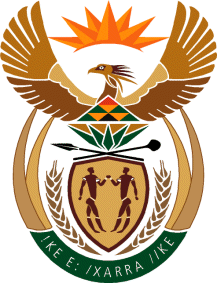 MinistryEmployment & LabourRepublic of South AfricaPrivate Bag X499, PRETORIA, 0001. Laboria House 215 Schoeman Street, PRETORA Tel: (012) 392 9620 Fax: 012 320 1942Private Bag X9090, CAPE TOWN, 8000. 120 Plein Street, 12th Floor, CAPE TOWN Tel: (021) 466 7160 Fax 021 432 2830www.labour.gov.zaNATIONAL ASSEMBLYWRITTEN REPLYQUESTION NUMBER: 614 [NW614E]614. Ms H O Mkhaliphi (EFF) to ask the Minister of Employment and Labour: What (a) total amount has (i) his department and (ii) each of the entities reporting to him spent on (aa) cleaning, (bb) security and (cc) gardening services in the (aaa) 2017-18 and (bbb) 2018-19 financial years, (b) amount was paid to each service provider to provide each specified service and (c) total amount was paid to each of the service providers? NW1611EREPLY:(a) R 57 549 018,59 total for (aaa) 2017/18 financial year(i)	(aa) Cleaning services		R12 072 641.88	(bb) Security services		R36 778 192.43	(cc) Gardening services		R     301 669.55Entities(ii)	(aa) Cleaning services		R 5 875 417,37	(bb) Security Services		R 2 409 742,36	(cc) Gardening Services		R 111 355,00a) R 73 632 992,87 total for (bbb) 2018/19 financial year(i)	(aa) Cleaning services		R14 351 278.43	(bb) Security services		R46 012 132.71	(cc) Gardening services		R     456 801.36Entities(ii)	(aa) 	Cleaning Services		R 6 604 433,82	(bb) 	Security Services		R 6 208 346,55	(cc) Gardening Services		R nil(b) Please see attached spread sheets for 2017/18 and 2018/19 financial years with details of payments to each service provider and;(c) Total amount per service provider.